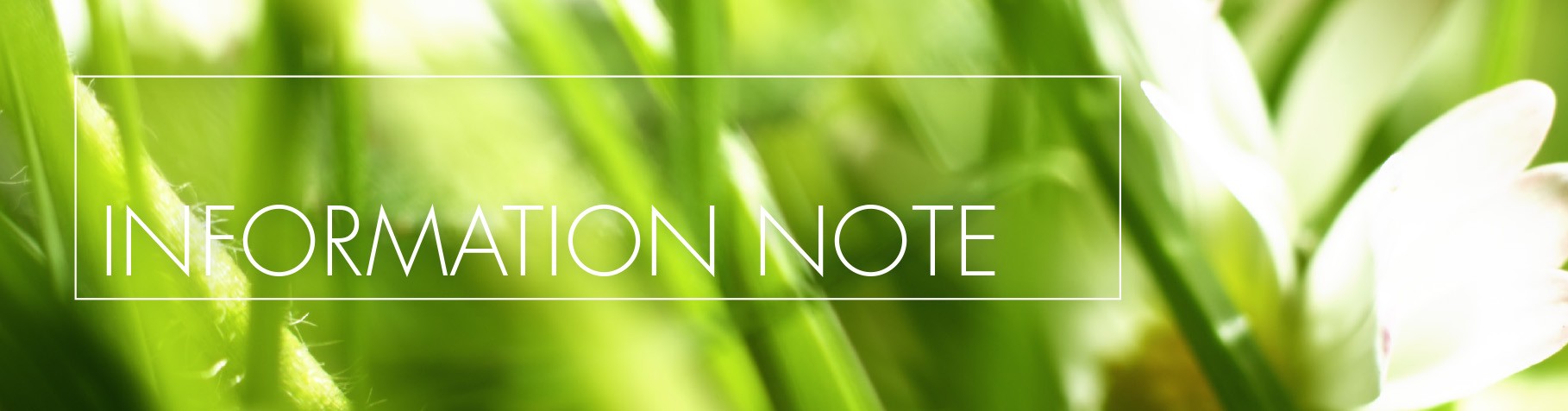 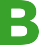 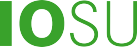 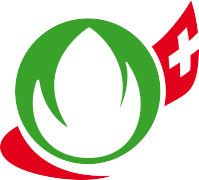 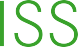 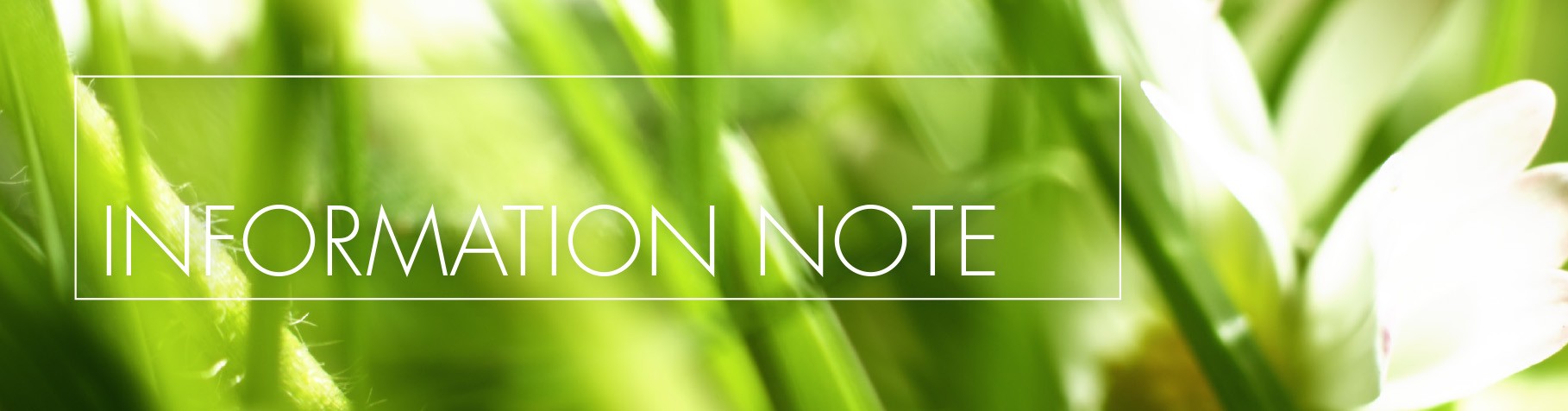 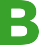 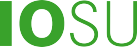 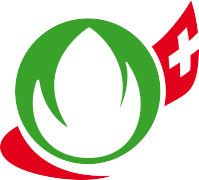 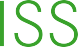 Bio Suisse Standarto santraukaInformacinis pranešimas apie veiksmus už Šveicarijos ribų (versija 01/2021)Ši Bio Suisse Standarto santrauka gamintojams veikiantiems už Šveicarijos ribų suteikia galimybę pažvelgti į sertifikavimo pagal Bio Suisse standartą reikalavimus (= BIOSUISSE ORGANIC sertifikavimas). Kaip išankstinė sąlyga norint gauti „BIOSUISSE ORGANIC“ sertifikatą, ūkininkavimo, perdirbimo ar prekybos operatorius jau turi turėti galiojantį ekologiškų produktų sertifikatą pagal ES ekologinio ūkininkavimo nuostatas ar lygiaverčių teisės aktų reikalavimus.Operatorius, jau turintis „BIOSUISSE ORGANIC“ sertifikatą, turi atitikti visas sąlygas, kurios buvo nustatytos išduodant jų „BIOSUISSE ORGANIC“ sertifikatą.Apžvalga visa ūkio apimtimiVisas ūkio subjektas turi būti valdomas pagal Ekologinės gamybos reikalavimus. Ūkio subjektas, kuris turi ne sertifikuotą gyvulininkystę arba augalininkystės plotus, negali būti sertifikuotas pagal Bio Suisse standartą. Ūkio subjektams, kurie nori atitikti Bio Suisse Standarto reikalavimus, privaloma:Ūkio subjektas turi sudaryti išsamią visumą, susidedančią iš žemės ūkio paskirties žemės, pastatų, įrangos, darbo jėgos ir veiklos centro.Ūkio subjektas turi turėti nepriklausomą, atskirtą prekių judėjimo srautą, kuris būtų aškiai atskirtas. Ūkio subjekto vadovas negali turėti vadovo pareigų ir nesertifikuotam ūkio subjekte.Pereinamasis laikotarpisPereinamasis laikotarpis pagal ES ekologinio ūkininkavimo reikalavimus gali būti įskaitytas į BIOSUISSE ORGANIC pereinamąjį laikotarpį (išskyrus žemės sklypų retrospektyvinį sertifikavimą). Naujai įsigyta žemė nebus patvirtinta, kol jai nebus išduotas galiojantis ES ekologinės kilmės sertifikatas ir ji bus ekologiškai įdirbta mažiausiai 24 mėnesius. Pereinamasis laikotarpis negali būti sutrumpintas remiantis ankstesniu valdymu.Trąšų naudojimasLeistinos trąšų normos hektarui per metus:Draudžiama: durpės dirvožemiui gerinti, labai koncentruotos chloruotos kalio trąšos (pvz., Kalio chloridas) ir sintetiniai chelatai (pvz., EDTA).Ūkio subjektas turi pateikti įrodymą, kad reikia gauti leidimą naudoti mineralinius kalio produktus (daugiau kaip 150 kg / ha per metus) arba mikroelementų trąšas.Bioįvairovės stiprinimasBiologinei įvairovei didinti skirtos teritorijos turi sudaryti mažiausiai 7% viso žemės ūkio veiklos vykdytojo naudojamo žemės ūkio ploto. Reikalavimus atitinkančių teritorijų pavyzdžiai: netręšta, daug rūšių turintis pūdymas, daugiametės ganyklos ir pievos, vietai tinkami pavieniai vietiniai medžiai (kiekvienas medis skaičiuojamas kaip 1 aras), vietovės, kuriose yra natūralių regionui būdingų augalų bendrijų, gyvatvorės, kopos ir pakrantės medžiai, grioviai, baseinai, tvenkiniai Ir purvynai, ruderaliniai plotai ir pastatų griuvėsiai, sausos akmeninės sienos, akmeniniai piliakalniai ir pylimai, neasfaltuoti takai (bent trečdaliu dangos) ir rūšių gausus miškingas plotas.Bio SuissePeter Merian-Strasse 34 · CH-4052 Basel Tel. +41 61 204 66 66www.bio-suisse.ch · bio@bio-suisse.chAplink natūralius paviršinio vandens telkinius turi būti palaikomos neapdirbtos bent 6 m pločio juostos. Turi būti įvykdytos mažiausiai dvi kitos biologinės įvairovės stiprinimo kokybės priemonės.Dauginamoji medžiaga (sėklos, augalų dauginamoji medžiaga) Dauginamoji medžiaga gali būti tik ekologinės kilmės.Neapdorota, neekologiška dauginamoji medžiaga gali būti naudojama, jei kontrolės įstaiga nustato (patikrinimo ataskaita arba rašytinė deklaracija), kad ekologiškos medžiagos nėra. Ekologiškos sėklos turi būti naudojamos grūdinėms kultūroms (kviečiams, speltai, emmerui, kamutui, durumui, miežiams, avižoms, rugiams, kvietrugiams, ryžiams ir soroms) ir pasėliams, kurie šalyje taip pat auginami kaip GMO.Draudžiama naudoti bet kokią chemiškai apdorotą dauginamąją medžiagą.Draudžiama naudoti hibridines grūdų sėklas lauko kultūroms (išskyrus kukurūzus ir HOLL rapsus).Draudžiama naudoti veisles, gautas suliejus ląsteles. Išimtys: žiediniai kopūstai (įskaitant Romanesco, spalvotižiedinių kopūstų veislės), brokoliai, baltieji kopūstai, savojos kopūstai ir cikorijos.Sodinamosios žaliavos ir dauginamoji medžiaga, auginamos kaip vienmetės kultūros, turi būti sertifikuotos kaip ekologiškos. Pagrinduose durpių gali būti ne daugiau kaip 70%.Vegetatyvinis braškių dauginimasis turi būti susijęs su jaunų augalų auginimu sertifikuotomis ekologinėmis sąlygomis. Jei ekologiškų daigų nėra, ekologiškų daigų auginimui leidžiama naudoti neekologiškų pirminių augalų palikuonis.Augalų apsaugos produktaiDraudžiama: sintetiniai piretroidai (įskaitant spąstus) / bioherbicidai / augimo reguliatoriai.Draudžiama naudoti vario ir sieros preparatus, išskyrus šias kultūras (didžiausia leistina gryno vario naudojimo norma vienam apdorotam hektarui ir metams)):pomidorams	1,5 kguogoms	2 kgKaulavaisiai, ananasai, bulvės, dekoratyviniai augalai, apyniai	4 kgDaržovės (tik baklažanuose, pupelėse, morkose, žalumynuose, agurkų pasėliuose, burokėliuose,salierai, pomidorai)	4 kgDaržovės ir vaistažolės sėkloms auginti	4 kgKitos daugiametės kultūros (įskaitant tropines ir subtropines)	4 kg4 kg gali būti naudojami vynuogininkystėje, taigi šis kiekis gali būti subalansuotas per 5 metų laikotarpį. Tačiau niekada negalima viršyti didžiausios ribos 6 kg vienam hektarui metams naudojimo normos. Apie kiekius, viršijančius 4 kg hektarui ir metams, reikia pranešti BSO sertifikavimo įstaigai.Efoną ir kalcio karbidą naudoti ananasų žydėjimui skatinti draudžiama.Dirvožemio apsaugaMažiausiai 20% sėjomainos turi sudaryti dirvą saugantys ir mikroelementūs kaupiantys augalai ( pvz. Ankštiniai, žalia trąša ir kt.).Ne vegetacijos metu bent 50% ariamos žemės turi būti padengta augalais.Vienmetėms lauko ar daržovių kultūroms tarp dviejų pagrindinių tos pačios rūšies kultūrų (išimtis: ryžiai, daržovės ir ananasai) turi būti taikoma mažiausiai dvylikos mėnesių rotacijos pertrauka.Teritorijos, kurioms gresia erozija, negali būti dirbamos, jei nebus imtasi tinkamų prevencinių priemonių.Vandens išteklių valdymo reikalavimainuotekos neturi bloginti požeminio ir paviršinio vandens kokybės.Laistymo vanduo neturi pakenkti nuimtų produktų kokybei.Drėkinimo naudojimas ilgą laiką neturi pakenkti dirvožemio derlingumui.	Ūkio subjektai rajonuose, kuriuose yra nedaug vandens išteklių, turi atitikti papildomus reikalavimus, pvz., Laikytis vandens išteklių valdymo plano, naudoti efektyvias drėkinimo sistemas, kurios taupiai naudoja vandenį, ir patikimai bendradarbiauti su atitinkamomis suinteresuotųjų šalių grupėmis tvarkant vandens išteklius. Atsinaujinančius vandens išteklius naudoti leidžiama tik tuo atveju, jei galima pateikti dokumentus, kad gavyba nekelia rimtos ekologinės ar socialinės ir ekonominės rizikos.Šildomi šiltnamiaiŠiltnamiai, kuriuose auginamos daržovės bei vaistažolės, žiemos metu negali užšalti, turi būti palaikoma bent 5 °C. Šiltnamiai su labia gera izoliacija gali būti pašildomi iki 10 °C.Daugiamečiai augalaiDaugiametėms kultūroms turi būti taikoma žalia danga ištisus metus. Teritorijose, kuriose yra nedaug vandens išteklių, žalioji danga gali būti ribojama mažiausiai keturių metų mėnesių laikotarpiu. Jei savaiminė augalų danga yra per reta, reikia pasėti žaliųjų trąšų pasėlį.Aukštos apsaugos vertės teritorijų išvalymasDidelės apsauginės vertės teritorijos negali būti išvalytos ir naudojamos žemės ūkio paskirčiai. Jokie produktai išauginti tokiose teritorijose, kurios buvo išvalytos po 1994 metų, negali būti sertifikuoti BIOSUISSE ORGANIC.Aliejinių palmių auginimasPalmių aliejaus BIOSUISSE ORGANIC sertifikatui turi būti įvykdyti papildomi reikalavimai: sertifikavimas pagalsu RSPO, diversifikuota auginimo sistema, palmių aliejaus gamybos šalutinių produktų grąžinimas į ūkininkavimo operacijas, palmių vaisių pirkimas iš smulkiųjų ūkininkų.GyvulininkystėNorėdamas gauti augalinių produktų „BIOSUISSE ORGANIC“ sertifikatą, ES ūkio subjektas turi laikytis gyvulininkystės taisyklių, nustatytų pagal ES ekologinės gamybos reikalavimus. Visose kitose šalyse ūkio subjektas turi atitikti minimalius „Bio Suisse“ reikalavimus gyvulininkystei.Norint gauti gyvūninės kilmės produktų BIOSUISSE ORGANIC sertifikatą, gyvulininkystė turi visiškai atitikti Bio Suisse standartus (išskyrus krevetes, midijas ir bitininkystę).Socialinė atsakomybėŠviežių daržovių, vaisių ir žolelių gamintojai Prancūzijoje, Italijoje, Maroke, Peru, Portugalijoje ir Ispanijoje privalo pateikti išorinio socialinio sertifikavimo / audito įrodymą. Tas pats pasakytina apie bananų (visos šalys) ir lazdyno riešutų (Turkija) gamintojus. Operatoriai, pas kuriuos dirba mažiau nei penki darbuotojai, atleidžiami nuo šios procedūros.Visi operatoriai, turintys daugiau nei 20 darbuotojų, neturintys išorinio socialinio pažymėjimo ar audito, turi užpildyti „Bio Suisse“ socialinės atsakomybės savideklaracijos formą.Sandėliavimas ir perdirbimasVisos sandėliavimo ir perdirbimo veiklos turi pilnai atitikti Bio Suisse standarto reikalavimus (Standarto III dalis). Prekyba ir deklaravimasBio Suisse pripažįsta tik produktus, kurie yra transportuojami žeme arba jūra. Ant BIOSUISSE ORGANIC produktų, kuriuos ketinama importuoti į Šveicariją, turi būti nurodyta frazė ‘BIOSUISSE ORGANIC’ arba ‘BIOSUISSE ORGANIC’ logotipas (žiūrėti žemiau)  ant konteinerių, pristatymo lapų, sąskaitų faktūrų ir kt. Logotipo šablonus galima atsisiųsti iš „Bio Suisse“ svetainės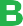 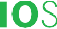 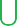 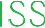 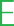 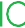 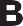 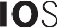 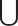 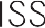 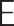 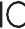 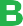 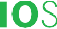 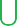 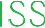 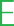 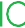 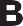 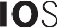 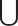 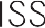 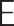 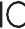 Šis prekinis ženklas yra saugomas autorinių teisių. Šiuo prekės ženklu pagal Bio Suisse standartą sertifikuoti ūkio subjektai naudotis negali. BIOSUISSE ORGANIC produktai visada turi būti aiškiai atpažįstami fiziniame prekių sraute ir buhalterijoje.Visas eksportas į Šveicariją turi būti registruotas „Bio Suisse“ tiekimo grandinėje:(https://international.biosuisse.ch/en/homepage).Atkreipkite dėmesį, kad ši santrauka nėra patikima. Jei kyla abejonių, žiūrėkite visą „Bio Suisse“ standarto versiją.kgNtot/hakgP2O5/haKitos normos taikomos specialios rūšims.Pašariniai augalai ir daržovės22580Kitos normos taikomos specialios rūšims.Lauko kultūros (šakniavaisiai, grūdai)18060Kitos normos taikomos specialios rūšims.Vynuogininkystė, vaisiai, uogos ir kt.10030Kitos normos taikomos specialios rūšims.